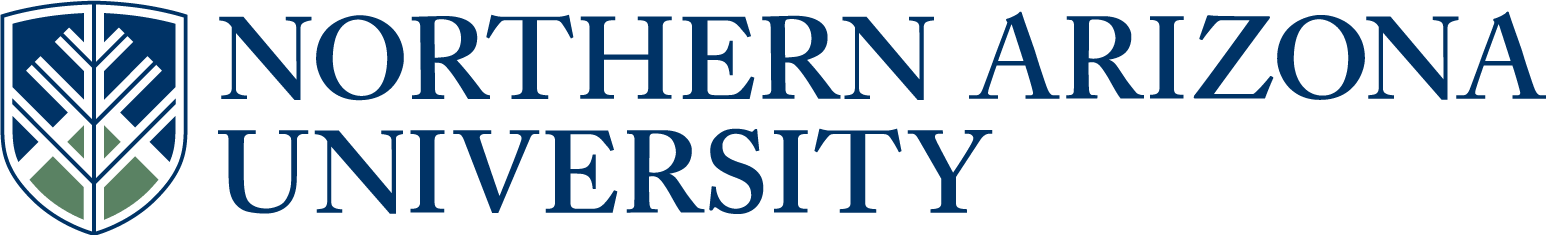 UCC/UGC/ECCCProposal for New CoursePlease attach proposed Syllabus in approved university format.       See upper and lower division undergraduate course definitions.5.   Student Learning Outcomes of the new course.  (Resources & Examples for Developing Course Learning Outcomes)Upon completion of the course, the successful student:Clinical Practice and PreventionDemonstrates acquired knowledge and skills necessary to perform a health assessment and physical examination on a healthy adult. Applies the principles underlying all nursing intervention procedures related to providing safe and appropriate care to patients in different care settings. Assumes accountability for applying principles of primary, secondary, and tertiary prevention – including infection prevention – in all settings. CommunicationDemonstrates individualized, clear, effective, respectful and compassionate communication while performing the health assessment and physical examination. Critical ReasoningDevelops practice skills based on current knowledge, theory, and research.Demonstrates the ability to determine the method and rationale for implementing safe and appropriate patient-centered nursing care.LeadershipDemonstrates beginning skills in management of time, materials, and self.Organizes and coordinates self to demonstrate beginning clinical competencies, accountability, and successful transition into the role of student nurse.Professionalism and Professional ValuesDemonstrates professional values through the affective characteristics of caring with compassion, competence, conscience, commitment and comportment while performing the health assessment and physical examination. Demonstrates professional behavior in performing health assessments. Demonstrates awareness, caring, and respect for the uniqueness of patients and others.Global HealthDemonstrates flexibility and openness to continued learning about culture and diversity.6.  Justification for new course, including how the course contributes to degree program outcomes,   or other university requirements / student learning outcomes.  (Resources, Examples & Tools for Developing Effective Program Student Learning Outcomes).NUR 336 and NUR 336L are being created to eliminate redundancies, to improve student comprehension of the holistic nature of health assessment and fundamentals of nursing, to respond to student and faculty feedback about the disconnected nature of the previous courses, and to improve consistency in teaching the nursing process, documentation, and foundations of nursing practice.  The content from NUR 319/319L and NUR 332/332L is being integrated into these new courses.  10.  Catalog course description (max. 60 words, excluding requisites):Required clinical practicum for development and practice of the fundamentals of nursing practice including psychomotor skill development needed to implement safe and effective patient care. Emphasis is placed on practice completing health and physical assessments, recognizing expected findings in patients in the laboratory and clinical settings.11.  Will this course be part of any plan (major, minor or certificate) or sub plan (emphasis)?                                                                                                                                      Yes       No        If yes, include the appropriate plan proposal.Nursing-Accelerated Option BSN.12.  Does this course duplicate content of existing courses?                                       Yes       No If yes, list the courses with duplicate material.  If the duplication is greater than 20%, explain why NAU should establish this course.This course integrates the content of NUR 319L and NUR 332L in order to remove redundancy and improve teaching consistency. 13.  Will this course impact any other academic unit’s enrollment or plan(s)?              Yes      No         If yes, include a letter of response from each impacted academic unit.14.  Grading option:               Letter grade                          Pass/Fail                                Both                   If prerequisites, include the rationale for the prerequisites. Course limited to selected cohort of students.       If co requisites, include the rationale for the co requisites.These are all required first semester courses that the student must complete to progress through the program.20.  Does this course include combined lecture and lab components?                        Yes       No        If yes, include the units specific to each component in the course description above.Answer 22-23 for UCC/ECCC only:22.  Is this course being proposed for Liberal Studies designation?                           Yes        No        If yes, include a Liberal Studies proposal and syllabus with this proposal.23.  Is this course being proposed for Diversity designation?                                     Yes         No        If yes, include a Diversity proposal and syllabus with this proposal.Approved as submitted:                                       Yes      No           Approved as modified:                                         Yes      No  Approved as submitted:                                       Yes      No           Approved as modified:                                         Yes      No  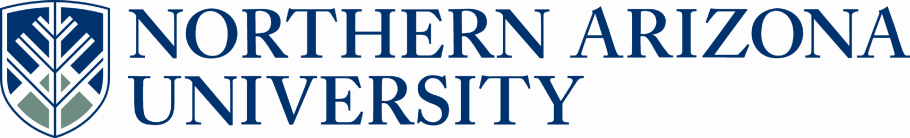 College:			College of the Health and Human ServicesSchool of NursingCourse Number:			NUR 336L Course Title: 			Foundations of Nursing PracticumSemester:			SummerCredit Hours/Clock Hours: 	2 credits/ 90 clock hours Faculty:Kate Watkins, MSN, RN, CPNP, CNE Associate Clinical Professor Office Address: Northern Arizona University		School of Nursing PO Box 15035 Flagstaff, Arizona 86011 Office: 928-523-0297 Cell: 928-310-8003Email: BBLearn emailOffice Hours: TBATracy Van Slyke, RN, MSNOffice Address : Northern Arizona University		School of Nursing		Box 15035Flagstaff, Arizona, 86011Phone: 928-523-8932 (prefer e-mail)Email: BBLearn emailOffice Hours: TBAFrank Santorelli, MSN, RN Office Address: Northern Arizona UniversitySchool of NursingBox 15035 Flagstaff, AZ 86011 Office: 928-523-7371Cell: 928-607-2428 (preferred)Email: BBLearn emailOffice hours: TBACourse Prerequisite: 	Admission to the accelerated nursing program. Co-requisites:		NUR 330, NUR 336, NUR 331, NUR 333, NUR 333L Course DescriptionRequired clinical practicum for development and practice of the fundamentals of nursing practice including psychomotor skill development needed to implement safe and effective patient care. Emphasis is placed on practice completing health and physical assessments, recognizing expected findings in patients in the laboratory and clinical settings. Using the nursing process, students will acquire and practice critical reasoning skills in the selection of nursing diagnoses and planning of patient care. Students will demonstrate the principles of effective and accurate nursing documentation. This course provides the practice of foundational knowledge, fundamental skills and attitudes required for the student to implement and monitor selected nursing interventions and technologies.Student Learning Outcomes Upon completion of the course, the successful student:Clinical Practice and PreventionDemonstrates acquired knowledge and skills necessary to perform a health assessment and physical examination on a healthy adult. Applies the principles underlying all nursing intervention procedures related to providing safe and appropriate care to patients in different care settings. Assumes accountability for applying principles of primary, secondary, and tertiary prevention – including infection prevention – in all settings. CommunicationDemonstrates individualized, clear, effective, respectful and compassionate communication while performing the health assessment and physical examination. Critical ReasoningDevelops practice skills based on current knowledge, theory, and research.Demonstrates the ability to determine the method and rationale for implementing safe and appropriate patient-centered nursing care.LeadershipDemonstrates beginning skills in management of time, materials, and self.Organizes and coordinates self to demonstrate beginning clinical competencies, accountability, and successful transition into the role of student nurse.Professionalism and Professional ValuesDemonstrates professional values through the affective characteristics of caring with compassion, competence, conscience, commitment and comportment while performing the health assessment and physical examination. Demonstrates professional behavior in performing health assessments. Demonstrates awareness, caring, and respect for the uniqueness of patients and others.Global HealthDemonstrates flexibility and openness to continued learning about culture and diversity.Course structure/approachNUR 336L will utilize a variety of approaches to meet the course objectives including, but not limited to, application of knowledge of skills in lab, written activities and exercises, reading assignments, videos, reflection, and self-evaluation. While the faculty will provide guidance and consultation, the student is responsible for identification of learning needs, self-direction, seeking consultation and demonstration of course objectives. Textbook and required materialsAckley, B.J. & Ladwig, G.B. (2011) Nursing Diagnosis Handbook: An evidenced-based guideline to planning care. St. Louis: Mosby. 978-0-323-07150-5	D’Amico, D. & Barbarito, C. (2012). Health and physical assessment in nursing (2nd Ed.). Upper Saddle River: PearsonPotter, P. A., Perry, A.G., Stockert, P.A. & Hall, A.M. (2013). Fundamentals of nursing (8th ed.). St. Louis: Mosby/Elsevier. 978-0-323-07933-4Mosby's Nursing Skills Videos Access card. St. Louis: Elsevier 9780323056335A current drug guide that was purchased for NUR 331 Applied Pharmacology and Pathophysiology..Recommended:Any anatomy and physiology textbook.Online RequirementsBlackboard Learn: http://bblearn.nau.eduEvolve Online: https://evolve.elsevier.com/ Kaplan Resources: https://kaplanlwwtesting.kaplan.com/s_login.aspx Course OutlineAssessment of Student Learning OutcomesWeekly Quizzes (7 @ 20%)Documentation Papers (3 @ 30%)Concept Map 10%Care Plan  10%Portfolio  5%Maintaining and updating your Student Clinical Portfolio is a clinical requirement beginning in NUR 336, continues in NUR 334 and will continue each semester throughout the Nursing Program. Your Student Clinical Portfolio contains a table of contents, student health and clinical requirements, clinical agency orientation forms, skills list, goals for clinical experiences, clinical evaluations, and a portfolio review form. Students are encouraged to complete a resume for review. Your portfolio will be reviewed at the beginning and end of the semester. The end of semester review is what will be evaluated for your course grade; everything must be included and up to date to receive the points. The portfolio is due with your final self-clinical evaluation. Students with incomplete portfolios will receive zero points. See checklist for what needs to be included.Final Skills Check off  25%Mid-term & Final Evaluations w/Journals P/F: A final evaluation score of three (3) or higher in all elements of the Clinical Evaluation tool; students who do not achieve a three (3) in all elements of the Clinical Evaluation will receive an F for the course regardless of course points achieved.Grading SystemA = 93 +%B = 84 – 92%C = 78 – 83% (A grade of "C" or above is a passing grade in this course).F = <78%Course PoliciesRetests/makeup testsMake ups for in-person quizzes and assignments may be arranged for valid reasons such as illness or personal/family emergencies. ARRANGEMENTS TO TAKE A MAKE UP A QUIZ OR AN ASSIGNMENT MUST BE MADE WITH THE FACULTY WITHIN ONE WEEK.  Make up tests may be in any form (oral, written, essay) over the same objectives as the multiple choice exam.  Late AssignmentsAssignments turned in after the due date and time will incur a reduction of points at the rate of 10% per day late.Attendance Policy Successful achievement of course outcomes is facilitated by regular class attendance and active engagement in the learning process.  Should an absence be unavoidable, the student shall notify the instructor according to instructions provided in the course syllabus. Students are responsible for completion of any missed work in accordance with course policies.Attendance of all on-campus and off- campus clinical experiences is required for students to be able to achieve clinical competencies. Should an absence be unavoidable, timely notification of faculty in accordance with syllabus instructions is expected. Tardiness or absence without faculty notification may result in dismissal for the clinical day or other consequences as determined by faculty. Please note: there may not be opportunities to make up missed clinical hours and faculty are not required to make arrangements for additional clinical hours.Withdrawal Policy If a student is unable to attend the course or must drop the course for any reason, it will be the responsibility of the student to withdraw from the course before the withdrawal deadline (see current NAU Schedule of Classes for deadline).Plagiarism, Cheating, and Academic Dishonesty: Please refer to Appendix G of the NAU Student Handbook (http://home.nau.edu/images/userimages/awf/9476/ACADEMIC%20DISHONESTY.pdf) for definitions, policies, penalties, and procedures related to various forms of academic dishonesty.  University PoliciesReview the following policies available on the Northern Arizona University Policy Statement website (http://www2.nau.edu/academicadmin/UCCPolicy/plcystmt.html):Safe Environment Policy Students with Disabilities PolicyInstitutional Review Board PolicyAcademic Integrity Policy (also see http://home.nau.edu/images/userimages/awf/9476/ACADEMIC%20DISHONESTY.pdf  Academic Contact Hour PolicySensitive Course Materials PolicyThe Impaired Student policy will be strictly adhered to; there will be no tolerance for any evidence of substance abuse.1.  Course subject and number:NUR 336L2.  Units:23.  College:  Health and Human Services  4.  Academic Unit:Nursing 7.  Effective BEGINNING of what term and year?Summer 2014      See effective dates calendar.8.  Long course title:FOUNDATIONS OF NURSING PRACTICUM     (max 100 characters including spaces)     (max 100 characters including spaces)9.  Short course title:FNDTNS NURSING PRACTICUM     (max. 30 characters including spaces)     (max. 30 characters including spaces)15. Co-convened with:14a. UGC approval date*:      (For example: ESE 450 and ESE 550)   See co-convening policy.      *Must be approved by UGC before UCC submission, and both course syllabi must be presented.      (For example: ESE 450 and ESE 550)   See co-convening policy.      *Must be approved by UGC before UCC submission, and both course syllabi must be presented.      (For example: ESE 450 and ESE 550)   See co-convening policy.      *Must be approved by UGC before UCC submission, and both course syllabi must be presented.      (For example: ESE 450 and ESE 550)   See co-convening policy.      *Must be approved by UGC before UCC submission, and both course syllabi must be presented.16. Cross-listed with:16. Cross-listed with:      (For example: ES 450 and DIS 450)  See cross listing policy.      Please submit a single cross-listed syllabus that will be used for all cross-listed courses.      (For example: ES 450 and DIS 450)  See cross listing policy.      Please submit a single cross-listed syllabus that will be used for all cross-listed courses.      (For example: ES 450 and DIS 450)  See cross listing policy.      Please submit a single cross-listed syllabus that will be used for all cross-listed courses.      (For example: ES 450 and DIS 450)  See cross listing policy.      Please submit a single cross-listed syllabus that will be used for all cross-listed courses.      (For example: ES 450 and DIS 450)  See cross listing policy.      Please submit a single cross-listed syllabus that will be used for all cross-listed courses.      (For example: ES 450 and DIS 450)  See cross listing policy.      Please submit a single cross-listed syllabus that will be used for all cross-listed courses.      (For example: ES 450 and DIS 450)  See cross listing policy.      Please submit a single cross-listed syllabus that will be used for all cross-listed courses.      (For example: ES 450 and DIS 450)  See cross listing policy.      Please submit a single cross-listed syllabus that will be used for all cross-listed courses.      (For example: ES 450 and DIS 450)  See cross listing policy.      Please submit a single cross-listed syllabus that will be used for all cross-listed courses.      (For example: ES 450 and DIS 450)  See cross listing policy.      Please submit a single cross-listed syllabus that will be used for all cross-listed courses.      (For example: ES 450 and DIS 450)  See cross listing policy.      Please submit a single cross-listed syllabus that will be used for all cross-listed courses.17. May course be repeated for additional units?17. May course be repeated for additional units?17. May course be repeated for additional units?17. May course be repeated for additional units?                       Yes       No                         Yes       No                         Yes       No        17a. If yes, maximum units allowed?      17a. If yes, maximum units allowed?      17a. If yes, maximum units allowed?      17b. If yes, may course be repeated for additional units in the same term?      17b. If yes, may course be repeated for additional units in the same term?      17b. If yes, may course be repeated for additional units in the same term?      17b. If yes, may course be repeated for additional units in the same term?      17b. If yes, may course be repeated for additional units in the same term?      17b. If yes, may course be repeated for additional units in the same term?      17b. If yes, may course be repeated for additional units in the same term?      17b. If yes, may course be repeated for additional units in the same term?      17b. If yes, may course be repeated for additional units in the same term?Yes         No 18.  Prerequisites:Admission to the accelerated nursing program.Admission to the accelerated nursing program.Admission to the accelerated nursing program.Admission to the accelerated nursing program.Admission to the accelerated nursing program.Admission to the accelerated nursing program.19.  Co requisites:NUR 331, NUR 333, NUR 333L, NUR 33621.  Names of the current faculty qualified to teach this course:Kate Watkins, MSN, RN, CPNP, CNE; Tracy Van Slyke, RN, MSN; Frank Santorelli, MSN, RN. FLAGSTAFF MOUNTAIN CAMPUSScott Galland 10/25/2013Reviewed by Curriculum Process AssociateDateApprovals:Department Chair/Unit Head (if appropriate)DateChair of college curriculum committeeDateDean of collegeDateFor Committee use only:UCC/UGC ApprovalDateEXTENDED CAMPUSESReviewed by Curriculum Process AssociateDateApprovals: Academic Unit HeadDateDivision Curriculum Committee (Yuma, Yavapai, or Personalized Learning)DateDivision Administrator in Extended Campuses (Yuma, Yavapai, or Personalized Learning)DateFaculty Chair of Extended Campuses Curriculum Committee (Yuma, Yavapai, or Personalized Learning)DateChief Academic Officer; Extended Campuses (or Designee)DateDate Topics / Skills Readings /Assignments & Lab Week 1June 2nd – June 8th Quiz: Video Infection ControlOrientationIntroduction to Assessment, Tools & TechniquesHealth HistoryInfection Prevention and Control & Patient Safety Infection Prevention and Control- CDC Video and QuizHand washingPrecautionsAirborne precautionsDroplet precautionsContact precautionsStandard precautions Disposing contaminated wastesGloves, mask, goggles, gownMedical & surgical asepsisSterile fieldSterile glovesClosed gown and glovesPatient identificationBedrails/positionCall lightSeizure precautionsOxygen safetyFire/electrical safetyBody MechanicsSyllabus D’Amico & Barbarito: Ch 1 - 10 Recommended reading: Ch. 28 & 29Potter et al., Ch 27, 28Mosby’s Nursing Videos: Basic Infection Control (Basic)Infection control (Intermediate)Course Content on BBLearnWeek 2June 9th – June 15th Quiz: Infection controlHealth History Paper & GenogramSpeed V/SHealth HistoryGenogramsCultural Assessment, including ADLs, mobilityAssessing activity toleranceTurning & Positioning patient in bedMoving patient up in bedAmbulationUse of gait beltRange of motion (ROM)Hydraulic liftAssistive devices: canes, crutches, walkers, etc.Transfers: Bed to stretcher, bed to chair, chair to bed, chair to standingSafe liftingSafe fallingRestraintsD’Amico & Barbarito: Ch 1 - 10 Potter et al., 300, 384-386; 388-394 (Restraints), Ch 38, 47Mosby’s Nursing Videos: Safe patient handling (Basic)Restraints and alternatives (Basic)Course Content on BBLearnWeek 3June 16th – June 22nd Quiz: Activity & MobilityConcept MapSpeed V/SSkin, Hair, Nails Assessment & Practice HygieneBed Bath (soap & water; Bath in a Bag)Back rubOral/denture carePerineal care (demo)Scalp/hair careShaving (demo)Hand/Foot careChange IV gownApplying anti-embolic stockings (TEDS)Sequential Compression Devices (SCDs)Bed Making: occupied and unoccupied bedRequired: D’Amico & Barbarito: Ch 11 Potter et al., Ch 39:  HygieneMosby’s Nursing Videos: Bathing (Basic)Bedmaking (Basic)Personal hygiene and grooming (Basic)Safe patient handling (applying elastic stockings and using a sequential compression device) (Basic)Course Content on BBLearnWeek 4June 23rd – June 29thQuiz: HygieneDocumentation Paper 1Skills Check offSpeed V/SHEENT, Cranial Nerves, Lymphatics, Assessment & Practice Required: D’Amico & Barbarito: Ch 12, 13, 14, & 24 Course Content on BBLearnWeek 5June 30th – July 6th DUE 7/1: MID-TERM JOURNALDUE 7/1: MID-TERM SELF-EVALUATIONMid-term evaluation with faculty TBASpeed V/SCardiovascular & Peripheral Vascular Assessment & PracticeNutrition (e.g., fluid balance p.o.  feeding)Weighing Intake & Output [I&O]Blood glucoseAccucheck [self] Therapeutic dietsAspiration PrecautionsTube feedingsNG TubesRequired: D’Amico & Barbarito: Ch 17 & 18 Potter et al., Ch 41 (pp. 882-889; 895-906; 914-915; 937-938), 44Mosby’s Nursing Videos: Nutrition and Fluids (Basic)Enteral Nutrition (Intermediate)Specimen collection (blood glucose testing) (Intermediate)Week 6July 7th – July 13th Quiz: NutritionSpeed V/SRespiratory System Assessment & PracticeWound care/ Drains/Dressings/Tape/WrapsStaple/suture removalSteri-strip applicationOxygen saturation Oxygen Delivery systems: nasal cannulamasknon-rebreather maskPulse OximetryIncentive spirometrySputum specimenRequired: D’Amico & Barbarito: Ch 15 Potter et al., Ch 48, Ch 40 (pp. 821-844; 850-855; 873-879)Health Assessment text: Lungs and ThoraxMosby’s Nursing Videos: Wound and pressure ulcer care (intermediate)Respiratory Care (Ensuring oxygen safety, Setting oxygen flow rates, Applying nasal cannula or face mask) (Intermediate)Specimen collection (wound culture, sputum specimen) (Intermediate)Course Content on BBLearnWeek 7July 14th – July 20th Quiz: Skin IntegrityDocumentation Paper 2Skills Check offSpeed V/SGU, GI, Abdomen Assessment & PracticeUrinary OutputFoleyStraight cathBed panCommodeUrinalAdult briefsCollecting and testing urine specimensCare of an indwelling urinary catheter Peri-careEmptying and Measuring urineEnemasOstomy care:  pouching, emptying, and irrigatingPeristomal skin careCollecting stool specimen for occult blood (guaiac)Required: D’Amico & Barbarito: Ch 19, 20, 21, 22Potter et al., Ch 45, 46Mosby’s Nursing Videos: Elimination Assistance (Basic)Ostomy Care (Intermediate)Urinary catheter management (Intermediate)Specimen collection (mid-stream urine collection, screening for chemicals) (Intermediate)Course Content on BBLearnWeek 8July 21st – July 27th Quiz: Urinary and bowel eliminationCare PlanNeurological,  Musculoskeletal Systems & Final Assessments & PracticeMedications: Oral, rectal, sublingual, buccal, topical, transdermal, ear and eye, inhalers, InjectablesRequired: D’Amico & Barbarito: Ch 23, 24, 28 & 29Potter et al., Chapter 31, Medication AdministrationMosby’s Nursing Videos: Safe medication administration (Advanced)Nonparenteral medication administration (Advanced)Injections (Advanced)Course Content on BBLearnWeek 9July 28th – August 3rdDUE 7/29: FINAL SELF-EVALUATIONDUE 7/29: FINAL JOURNALDUE CLINICAL DAY: PORTFOLIOMedications: Oral, rectal, sublingual, buccal, topical, transdermal, ear and eye, inhalers, InjectablesPotter et al., Chapter 31, Medication AdministrationMosby’s Nursing Videos: Safe medication administration (Advanced)Nonparenteral medication administration (Advanced)Injections (Advanced)Course Content on BBLearnWeek 10August 4th – August 10thFINAL CHECK OFFSFINAL CHECK OFFS